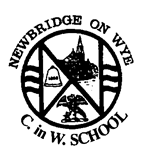 Newbridge-on-Wye Three Year SettingStatement of PurposeNewbridge-on-Wye Three Year SettingNewbridge-on-Wye SchoolLlandrindod WellsPowysLD1 6LD01597 860 273office@newbridge.powys.sch.ukWelcome to Newbridge on Wye Three Year Setting Newbridge on Wye Three Year Setting is a caring and nurturing setting for up to 20 children, including those with additional needs. Our daily maximum capacity of the building is 20 although we only cater for 16 children at any one time due to staffing.The setting offers sessional day care for 3- and 4-year-olds during term time. The setting is led by Mrs Michelle Havard-Pratt. Miss Samantha Williams, the deputy head of the school is the Responsible Individual for the setting. Newbridge on Wye Three Year Setting is situated within Newbridge on Wye Church in Wales School in the village of Newbridge on Wye in Powys, Mid Wales. The setting has a purpose-built room and access to its own outdoor area. We welcome parents at the setting and keep parents informed via our Seesaw app which provides parents with a log of what activities their children have been engaging with daily. We produce setting newsletters and post updates on the school Facebook and Twitter pages as well as our page on the school website.Registration BodyCare Inspectorate Wales (CIW). The Company will comply with the Child Minding and Day Care (Wales) Regulations 2010 in line with the Children and Families Wales Measure (2010) and, wherever possible, will exceed the National Minimum Standards for Regulated Childcare for children up to the age of 12 years, as set out by Care Inspectorate Wales.Our AimOur aim is to work together to be a successful child-centred setting at the heart of the community where learning is exciting, innovative and imaginative and where minds are inspired to succeed and thrive.  We aim to work with parents to provide a consistently high standard of care, where the individual child’s needs are at the centre of everything we do. We aim to provide a range of free play and structured play activities which give each child the chance to explore the world around them and develop their personal, social and physical skills. We aim to provide a caring and stimulating environment where children feel safe and secure, and parents feel that their child is our greatest priority. We aim to deliver a high-quality curriculum for Wales for all 3- & 4-year-olds in our care, with a focus on Planning in the moment and child directed play.Our VisionOur Vision for the setting is to encourage all the children to join in, to behave well and show consideration and respect for others, and to develop a routine so they emerge as confident, creative, considerate, and independent children learning together. Opening hours Newbridge on Wye Three Year Setting is open Tuesday to Friday from 9.15am to 11.45am during school term time. Please see Powys website for term dates each year. LanguageNewbridge on Wye Three Year Setting provides care through the medium of English with incidental Welsh used throughout the setting. We seek to employ staff who are able to speak some Welsh and we make Welsh language training available. Staff develop the use of the Welsh language through activities such as circle time, stories and action songs/rhymes which are carried out in Welsh daily basis. Additional Learning Needs (ALN)We are a fully inclusive setting; all children are welcome, including those with additional needs and we do everything in our power to adapt all our activities to suit the individual needs of learners, and make their lives as comfortable and happy as possible. If your child has additional needs, please feel free to come in and speak to us so that we can discuss the best way in which we can adapt things to suit the needs of your child. We adopt the schools additional learning needs policy which is available for you to see at any time, we can also provide you with a copy of it if you wish. Information regarding any additional learning needs is stored on a platform called ‘TYFU’ which helps ensure information is shared appropriately and that records are kept and maintained. StaffingNewbridge on Wye Three Year Setting implements and adheres to a Safer Recruitment policies and procedure for all new staff it employs. All staff will have an Enhanced DBS and two current references. All senior staff are qualified to the appropriate level. The setting has a training schedule in place to ensure that staff have the current training for;First AidFood and HygieneSafeguardingHealth and Safety PREVENTVAWDASVActivities OfferedStaff plan activities that follow the Four Purposes of Curriculum for Wales. We aim to develop our children as; ambitious, capable learners, ready to learn throughout their livesenterprising, creative contributors, ready to play a full part in life and workethical, informed citizens of Wales and the worldhealthy, confident individuals, ready to lead fulfilling lives as valued members of societyChildren will be encouraged to join in activities that are suitable for their age, stage and ability. The setting follows the ‘Planning in the Moment’ ethos which allows staff to follow the interests of children in developing activities across the six areas of learning and experience;Languages, Literacy and CommunicationMathematics and NumeracyHealth and WellbeingScience and TechnologyExpressive ArtsHumanitiesDaily RoutinesAt Newbridge on Wye Three Year Setting, we firmly believe that young children feel happier and benefit from a simple and flexible routine. Our routines are child led but follow a general pattern. Admissions If you would like to apply for a space at our setting, you will need to apply through the Local Authority who manage admissions for all Powys Three Year Settings. Please contact Powys County Council’s Admissions Team to reserve a place for your child. SnacksWe ask that parents provide a healthy snack each day for their child. We promote healthy eating within the setting and want all children to have a healthy start in life. Collection of ChildrenUnder no circumstances will the setting staff allow your child to be collected from the setting by any unauthorised person, and it is important that details of all persons authorised to collect your child are provided on the Registration Form. If, however none of the authorised persons are available to collect your child on any occasion, prior notice must be given to us. We request that all children are dropped off and collected within the setting opening times. We are obligated to report any late collections of children to Children’s Services. Emergency care If a child becomes unwell whilst at nursery, he or she will be made comfortable, and the Setting Leader or School Secretary will contact the named parent to collect the child. In the event of not being able to contact the named parents, we will contact the emergency numbers that are provided on the Registration Form. It is up to the parents to ensure that contact numbers are kept up to date. If a child needs urgent medical attention, a member of staff will accompany the child to the nearest accident and emergency department via ambulance. The parents will be contacted and told which hospital the child has been taken to, the child’s Registration Form will be given to the medical staff. Complaints The setting follows the school complaints procedure as set out in the ‘Complains Policy and Procedure’ which can be found on the school website. The setting welcomes all information/comments good or bad. It is important to us that parents communicate any concerns or issues immediately. This can be reported to any member staff who will log the information, and report to the person in charge. This will be investigated and appropriate action taken. All parties will be kept informed of action taken and the end outcome. CIW will be informed of any serious complaints and will be informed of the outcome. CIW can be contacted directly by service users to express views and inform them about a complaint (Telephone:- 0300 7900 126)Policies and ProceduresNewbridge on Wye Three Year Setting policies and procedures are kept in a folder located in the school office. The Setting Leader, Responsible Individual or School Secretary will be able to provide copies of any policy or procedures upon request.
Reviewing Statement of PurposeThe Statement of Purpose will be reviewed annually, when new legislation changes or when there is a change of circumstances. The review will be carried out by the Setting Leader and Responsible Individual for the setting. CIW will be informed of any changes and wherever practical, at least 28 days before the change is due to take place.Contact Information:Mrs Michelle Havard Pratt – Setting Leader 01597 860 273 Miss Samantha Williams – Responsible Individual 01597 860 273School office – 01597 860 273Email: office@newbridge.powys.sch.ukWebsite: https://www.newbridge.powys.sch.uk/preschool-setting TimeActivity9.15am – 9.30amArrival, meet and greet, self-registration, wellbeing board9.30am – 10.00amFree choice activities/child led play10.00am - 10.15amStory Time/Carpet Activity10.15am – 10.30amSnack time10.30am – 11.30amFree choice activities/child led play11.30am – 11.45amCarpet Session, Welsh songs and activities, calm time, departure